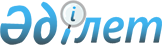 О внесении изменений в решение Каракиянского районного маслихата от 8 января 2019 года № 23/267 "О районном бюджете на 2019 - 2021 годы"Решение Каракиянского районного маслихата Мангистауской области от 25 сентября 2019 года № 33/333. Зарегистрировано Департаментом юстиции Мангистауской области 30 сентября 2019 года № 3994
      В соответствии с Бюджетным кодексом Республики Казахстан от 4 декабря 2008 года, Законом Республики Казахстан от 23 января 2001 года "О местном государственном управлении и самоуправлении в Республике Казахстан", Каракиянский районный маслихат РЕШИЛ:
      1. Внести в решение Каракиянского районного маслихата от 8 января 2019 года № 23/267 "О районном бюджете на 2019-2021 годы" (зарегистрировано в Реестре государственной регистрации нормативных правовых актов за № 3778, опубликовано 19 января 2019 года в Эталонном контрольном банке нормативных правовых актов Республики Казахстан) следующие изменения:
      пункт 1 указанного решения изложить в новой редакции следующего содержания: 
      "1. Утвердить районный бюджет на 2019 – 2021 годы согласно приложениям 1, 2 и 3 к настоящему решению соответственно, в том числе на 2019 год в следующих объемах:
      1) доходы – 12 923 069,1 тысяч тенге, в том числе по:
      налоговым поступлениям – 10 303 840,9 тысяч тенге;
      неналоговым поступлениям – 20 385,2 тысяч тенге;
      поступлениям от продажи основного капитала – 166 704,0 тысяч тенге;
      поступлениям трансфертов – 2 432 139,0 тысяч тенге;
      2) затраты – 12 977 658,0 тысяч тенге;
      3) чистое бюджетное кредитование – 152 353,3 тысяч тенге;
      бюджетные кредиты – 196 950,0 тысяч тенге;
      погашение бюджетных кредитов – 44 596,7 тысяч тенге;
      4) сальдо по операциям с финансовыми активами – 0 тенге;
      приобретение финансовых активов – 0 тенге;
      поступления от продажи финансовых активов государства – 0 тенге;
      5) дефицит (профицит) бюджета – 206 942,2 тысяч тенге;
      6) финансирование дефицита (использование профицита) бюджета – - 206 942,2 тысяч тенге;
      поступление займов – 196 950,0 тысяч тенге;
      погашение займов – 44 596,7 тысяч тенге;
      используемые остатки бюджетных средств – 54 588,9 тысяч тенге.";
      приложение 1 к указанному решению изложить в новой редакции согласно приложению к настоящему решению.
      2. Контроль за исполнением настоящего решения возложить на постоянную комиссию Каракиянского районного маслихата по вопросам экономики и бюджета (председатель комиссии Е. Есенкосов).
      3. Государственному учреждению "Аппарат Каракиянского районного маслихата" (руководитель аппарата Р. Ибраева) после государственной регистрации настоящего решения в Департаменте юстиции Мангистауской области обеспечить его официальное опубликование в Эталонном контрольном банке нормативных правовых актов Республики Казахстан и средствах массовой информации.
      4. Настоящее решение вводится в действие с 1 января 2019 года. Районный бюджет на 2019 год
					© 2012. РГП на ПХВ «Институт законодательства и правовой информации Республики Казахстан» Министерства юстиции Республики Казахстан
				
      Председатель сессии 

А.Бекова

      Секретарь Каракиянского районного маслихата 

А. Мееров
Приложение к решению Каракиянского районного маслихатаот 25 сентября 2019 года № 33/333Приложение 1к решению Каракиянского районного маслихатаот 8 января 2019 года № 23/267
Категория
Класс
Подкласс
Наименование
Сумма тысяч тенге
1
1
1
2
3
1. Доходы
12 923 069,1
1
Налоговые поступления
10 303 840,9
01
Подоходный налог
809 760,9
2
Индивидуальный подоходный налог
809 760,9
03
Социальный налог
603 423,0
1
Социальный налог
603 423,0
04
Налоги на собственность
8 777 546,0
1
Налоги на имущество
8 695 414,0
3
Земельный налог
21 543,0
4
Налог на транспортные средства
58 384,0
5
Единый земельный налог
2 205,0
05
Внутренние налоги на товары, работы и услуги
105 761,0
2
Акцизы
1 555,0
3
Поступления за использование природных и других ресурсов
93 000,0
4
Сборы за ведение предпринимательской и профессиональной деятельности
11 206,0
07
Прочие налоги
200,0
1
Прочие налоги
200,0
08
Обязательные платежи, взимаемые за совершение юридически значимых действий и (или) выдачу документов уполномоченными на то государственными органами или должностными лицами
7 150,0
1
Государственная пошлина
7 150,0
2
Неналоговые поступления
20 385,2
01
Доходы от государственной собственности
8 882,2
5
Доходы от аренды имущества, находящегося в государственной собственности
8 821,0
7
Вознаграждения по кредитам, выданным из государственного бюджета
61,2
04
Штрафы, пени, санкции, взыскания, налагаемые государственными учреждениями, финансируемыми из государственного бюджета, а также содержащимися и финансируемыми из бюджета (сметы расходов) Национального Банка Республики Казахстан
7 947,0
1
Штрафы, пени, санкции, взыскания, налагаемые государственными учреждениями, финансируемыми из государственного бюджета, а также содержащимися и финансируемыми из бюджета (сметы расходов) Национального Банка Республики Казахстан, за исключением поступлений от организаций нефтяного сектора и в Фонд компенсации потерпевшим
7 947,0
06
Прочие неналоговые поступления
3 556,0
1
Прочие неналоговые поступления
3 556,0
3
Поступления от продажи основного капитала
166 704,0
01
Продажа государственного имущества, закрепленного за государственными учреждениями
27 392,0
1
Продажа государственного имущества, закрепленного за государственными учреждениями
27 392,0
03
Продажа земли и нематериальных активов
139 312,0
1
Продажа земли
133 312,0
2
Продажа нематериальных активов
6 000,0
4
Поступления трансфертов
2 432 139,0
02
Трансферты из вышестоящих органов государственного управления
2 432 139,0 
2
Трансферты из областного бюджета
2 432 139,0
Функциональная группа
Администратор бюджетных программ
Программа
Наименование
Сумма тысяч тенге
Сумма тысяч тенге
1
2
3
3
2. Затраты
12 977 658,0
12 977 658,0
01
Государственные услуги общего характера
427 669,0
427 669,0
112
Аппарат маслихата района (города областного значения)
24 136,0
24 136,0
001
Услуги по обеспечению деятельности маслихата района (города областного значения)
23 302,0
23 302,0
003
Капитальные расходы государственного органа
834,0
834,0
122
Аппарат акима района (города областного значения)
144 864,0
144 864,0
001
Услуги по обеспечению деятельности акима района (города областного значения)
144 864,0
144 864,0
123
Аппарат акима района в городе, города районного значения, поселка, села, сельского округа
77 670,0
77 670,0
001
Услуги по обеспечению деятельности акима района в городе, города районного значения, поселка, села, сельского округа
76 670,0
76 670,0
022
Капитальные расходы государственного органа 
1 000,0
1 000,0
458
Отдел жилищно-коммунального хозяйства, пассажирского транспорта и автомобильных дорог района (города областного значения)
32 600,0
32 600,0
001
Услуги по реализации государственной политики на местном уровне в области жилищно-коммунального хозяйства, пассажирского транспорта и автомобильных дорог
32 600,0
32 600,0
459
Отдел экономики и финансов района (города областного значения)
45 303,0
45 303,0
001
Услуги по реализации государственной политики в области формирования и развития экономической политики, государственного планирования, исполнения бюджета и управления коммунальной собственностью района (города областного значения)
42 605,0
42 605,0
003
Проведение оценки имущества в целях налогообложения 
813,0
813,0
010
Приватизация, управление коммунальным имуществом, постприватизационная деятельность и регулирование споров, связанных с этим 
1 000,0
1 000,0
015
Капитальные расходы государственного органа 
885,0
885,0
486
Отдел земельных отношений, архитектуры и градостроительства района (города областного значения)
35 307,0
35 307,0
001
Услуги по реализации государственной политики в области регулирования земельных отношений, архитектуры и градостроительства на местном уровне
35 307,0
35 307,0
494
Отдел предпринимательства и промышленности района (города областного значения)
28 987,0
28 987,0
001
Услуги по реализации государственной политики на местном уровне в области развития предпринимательства и промышленности
27 735,0
27 735,0
003
Капитальные расходы государственного органа 
1 252,0
1 252,0
801
Отдел занятости, социальных программ и регистрации актов гражданского состояния района (города областного значения)
38 802,0
38 802,0
001
Услуги по реализации государственной политики на местном уровне в сфере занятости, социальных программ и регистрации актов гражданского состояния
37 582,0
37 582,0
003
Капитальные расходы государственного органа 
1 220,0
1 220,0
02
Оборона
1 600,0
1 600,0
122
Аппарат акима района (города областного значения)
1 600,0
1 600,0
005
Мероприятия в рамках исполнения всеобщей воинской обязанности
1 600,0
1 600,0
03
Общественный порядок, безопасность, правовая, судебная, уголовно -исполнительная деятельность
7 000,0
7 000,0
458
Отдел жилищно-коммунального хозяйства, пассажирского транспорта и автомобильных дорог района (города областного значения)
7 000,0
7 000,0
021
Обеспечение безопасности дорожного движения в населенных пунктах
7 000,0
7 000,0
04
Образование
4 356 694,0
4 356 694,0
464
Отдел образования района (города областного значения)
4 050 991,0
4 050 991,0
001
Услуги по реализации государственной политики на местном уровне в области образования
47 406,0
47 406,0
003
Общеобразовательное обучение
3 429 828,0
3 429 828,0
005
Приобретение и доставка учебников, учебно-методических комплексов для государственных учреждений образования района (города областного значения)
155 428,0
155 428,0
006
Дополнительное образование для детей
148 373,0
148 373,0
007
Проведение школьных олимпиад, внешкольных мероприятий и конкурсов районного (городского) масштаба
4 683,0
4 683,0
009
Обеспечение деятельности организаций дошкольного воспитания и обучения 
131 722,0
131 722,0
015
Ежемесячные выплаты денежных средств опекунам (попечителям) на содержание ребенка-сироты (детей-сирот), и ребенка (детей), оставшегося без попечения родителей
4 828,0
4 828,0
022
Выплата единовременных денежных средств казахстанским гражданам, усыновившим (удочерившим) ребенка (детей)-сироту и ребенка (детей), оставшегося без попечения родителей 
190,0
190,0
040
Реализация государственного образовательного заказа в дошкольных организациях образования
30 818,0
30 818,0
067
Капитальные расходы подведомственных государственных учреждений и организаций
97 715,0
97 715,0
467
Отдел строительства района (города областного значения)
138 252,0
138 252,0
037
Строительство и реконструкция объектов дошкольного воспитания и обучения 
138 252,0
138 252,0
802
Отдел культуры, физической культуры и спорта района (города областного значения)
167 451,0
167 451,0
017
Дополнительное образование для детей и юношества по спорту
167 451,0
167 451,0
06
Социальная помощь и социальное обеспечение
538 149,0
538 149,0
464
Отдел образования района (города областного значения)
2 641,0
2 641,0
030
Содержание ребенка (детей), переданного патронатным воспитателям
2 641,0
2 641,0
801
Отдел занятости, социальных программ и регистрации актов гражданского состояния района (города областного значения)
529 408,0
529 408,0
004
Программа занятости
90 731,0
90 731,0
007
Оказание жилищной помощи 
419,0
419,0
009
Материальное обеспечение детей-инвалидов, воспитывающихся и обучающихся на дому
3 939,0
3 939,0
010
Государственная адресная социальная помощь
154 082,0
154 082,0
011
Социальная помощь отдельным категориям нуждающихся граждан по решениям местных представительных органов
196 509,0
196 509,0
014
Оказание соцальной помощи нуждающимся гражданам на дому
2 785,0
2 785,0
017
Обеспечение нуждающихся инвалидов обязательными гигиеническими средствами и предоставление услуг специалистами жестового языка, индивидуальными помощниками в соответствии с индивидуальной программой реабилитации инвалида
28 292,0
28 292,0
018
Оплата услуг по зачислению, выплате и доставке пособий и других социальных выплат
1 629,0
1 629,0
023
Обеспечение деятельности центров занятости населения
28 591,0
28 591,0
050
Обеспечение прав и улучшение качества жизни инвалидов в Республике Казахстан
22 431,0
22 431,0
458
Отдел жилищно-коммунального хозяйства, пассажирского транспорта и автомобильных дорог района (города областного значения)
6 100,0
6 100,0
050
Обеспечение прав и улучшение качества жизни инвалидов в Республике Казахстан
100,0
100,0
094
Предоставление жилищных сертификатов как социальная помощь
6 000,0
6 000,0
07
Жилищно-коммунальное хозяйство
1 919 537,0
1 919 537,0
123
Аппарат акима района в городе, города районного значения, поселка, села, сельского округа
45 575,0
45 575,0
009
Обеспечение санитарии населенных пунктов
24 375,0
24 375,0
011
Благоустройство и озеленение населенных пунктов 
21 200,0
21 200,0
458
Отдел жилищно-коммунального хозяйства, пассажирского транспорта и автомобильных дорог района (города областного значения)
216 556,0
216 556,0
012
Функционирование системы водоснабжения и водоотведения 
54 000,0 
54 000,0 
015
Освещение улиц в населенных пунктах
145 990,0
145 990,0
033
Проектирование, развитие и (или) обустройство инженерно-коммуникационной инфраструктуры
16 566,0
16 566,0
467
Отдел строительства района (города областного значения)
1 657 406,0
1 657 406,0
003
Проектирование и (или) строительство, реконструкция жилья коммунального жилищного фонда
730 953,0
730 953,0
004
Проектирование, развитие и (или) обустройство инженерно -коммуникационной инфраструктуры
32 042,0
32 042,0
005
Развитие коммунального хозяйства
52 500,0
52 500,0
058
Развитие системы водоснабжения и водоотведения в сельских населенных пунктах
841 911,0
841 911,0
08
Культура, спорт, туризм и информационное пространство
303 136,0
303 136,0
470
Отдел внутренней политики и развития языков района (города областного значения)
73 268,0
73 268,0
001
Услуги по реализации государственной политики на местном уровне в области информации, укрепления государственности и формирование социального оптимизма граждан, развития языков
37 364,0
37 364,0
004
Реализация мероприятий в сфере молодежной политики
35 904,0
35 904,0
802
Отдел культуры, физической культуры и спорта района (города областного значения)
229 868,0
229 868,0
001
Услуги по реализации государственной политики на местном уровне в области культуры, физической культуры и спорта
23 763,0
23 763,0
004
Функционирование районных (городских) библиотек
41 438,0
41 438,0
005
Поддержка культурно-досуговой работы
140 732,0
140 732,0
006
Развитие массового спорта и национальных видов спорта
2 318,0
2 318,0
007
Проведение спортивных соревновании на районном (города областного значения) уровне
9 057,0
9 057,0
008
Подготовка и участие членов сборных команд района (города областного значения) по различным видам спорта на областных спортивных соревнованиях
12 560,0
12 560,0
10
Сельское, водное, лесное, рыбное хозяйство, особо охраняемые природные территории, охрана окружающей среды и животного мира, земельные отношения
121 224,0
121 224,0
459
Отдел экономики и финансов района (города областного значения)
39 284,0
39 284,0
099
Реализация мер по оказанию социальной поддержки специалистов
39 284,0
39 284,0
474
Отдел сельского хозяйства и ветеринарии района (города областного значения)
81 940,0
81 940,0
001
Услуги по реализации государственной политики на местном уровне в сфере сельского хозяйства и ветеринарии
79 740,0
79 740,0
006
Организация санитарного убоя больных животных
1 000,0 
1 000,0 
007
Организация отлова и уничтожения бродячих собак и кошек
1 200,0
1 200,0
11
Промышленность, архитектурная, градостроительная и строительная деятельность
37 308,0
37 308,0
467
Отдел строительства района (города областного значения)
37 308,0
37 308,0
001
Услуги по реализации государственной политики на местном уровне в области строительства
37 308,0
37 308,0
12
Транспорт и коммуникации
463 063,0
463 063,0
458
Отдел жилищно-коммунального хозяйства, пассажирского транспорта и автомобильных дорог района (города областного значения)
463 063,0
463 063,0
022
Развитие транспортной инфраструктуры
155 508,0
155 508,0
023
Обеспечение функционирования автомобильных дорог
57 158,0
57 158,0
045
Капитальный и средний ремонт автомобильных дорог районного значения и улиц населенных пунктов
250 397,0
250 397,0
13
Прочие
137 427,0
137 427,0
459
Отдел экономики и финансов района (города областного значения)
137 427,0
137 427,0
012
Резерв местного исполнительного органа района (города областного значения)
4 300,0
4 300,0
026
Целевые текущие трансферты бюджетам города районного значения, села, поселка, сельского округа на повышение заработной платы отдельных категорий гражданских служащих, работников организаций, содержащихся за счет средств государственного бюджета, работников казенных предприятий
133 127,0
133 127,0
14
Обслуживание долга
61,2
61,2
459
Отдел экономики и финансов района (города областного значения)
61,2
61,2
021
Обслуживание долга местных исполнительных органов по выплате вознаграждений и иных платежей по займам из областного бюджета
61,2
61,2
15
Трансферты
4 664 789,8
4 664 789,8
459
Отдел экономики и финансов района (города областного значения)
4 664 789,8
4 664 789,8
006
Возврат неиспользованных (недоиспользованных) целевых трансфертов 
11,7
11,7
007
Бюджетные изъятия
3 722 275,0
3 722 275,0
038
Субвенции
942 503,1
942 503,1
3. Чистое бюджетное кредитование
152 353,3
152 353,3
Бюджетные кредиты
196 950,0
196 950,0
10
Сельское, водное, лесное, рыбное хозяйство, особо охраняемые природные территории, охрана окружающей среды и животного мира, земельные отношения
196 950,0
196 950,0
459
Отдел экономики и финансов района (города областного значения)
196 950,0
196 950,0
018
Бюджетные кредиты для реализации мер социальной поддержки специалистов
196 950,0
196 950,0
5
Погашение бюджетных кредитов
44 596,7
44 596,7
01
Погашение бюджетных кредитов
44 596,7
44 596,7
1
Погашение бюджетных кредитов, выданных из государственного бюджета
44 596,7
44 596,7
4. Сальдо по операциям с финансовыми активами
0,0
0,0
Приобретение финансовых активов
0,0
0,0
Поступления от продажи финансовых активов государства
0,0
0,0
13
Прочие
0,0
0,0
5. Дефицит (профицит) бюджета
- 206 942,2
- 206 942,2
6. Финансирование дефицита (использование профицита) бюджета
206 942,2
206 942,2
7
Поступления займов
196 950,0
196 950,0
01
Внутренние государственные займы
196 950,0
196 950,0
2
Договоры займа
196 950,0
196 950,0
16
Погашение займов
44 596,7
44 596,7
459
Отдел экономики и финансов района (города областного значения)
44 596,7
44 596,7
005
Погашение долга местного исполнительного органа перед вышестоящим бюджетом
44 596,7
44 596,7
8
Используемые остатки бюджетных средств
54 588,9
54 588,9
01
Остатки бюджетных средств
54 588,9
54 588,9
1
Свободные остатки бюджетных средств
54 588,9
54 588,9